В целях активизации и совершенствования работы по профилактике детского дорожно-транспортного травматизма а также в соответствии с межведомственным планом работы по профилактике детского дорожно-транспортного травматизма, привитию навыков безопасного поведения на дороге  в дошкольном учреждении  «Детский сад №93»  прошёл проект  «Внимание! Дети!» Воспитанники участвовали в ряде мероприятий направленных на пропаганду соблюдения Правил дорожного движения, привитие и отработку практических навыков безопасного поведения на улицах и дорогах в зимнее время года.                                           23 декабря в рамках Единого дня безопасности  дорожного движения проведено мероприятие "Осторожно,  зимняя дорога!»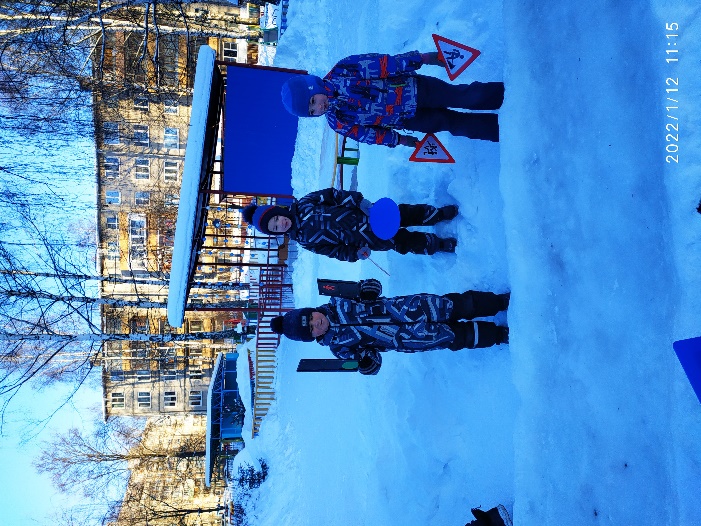 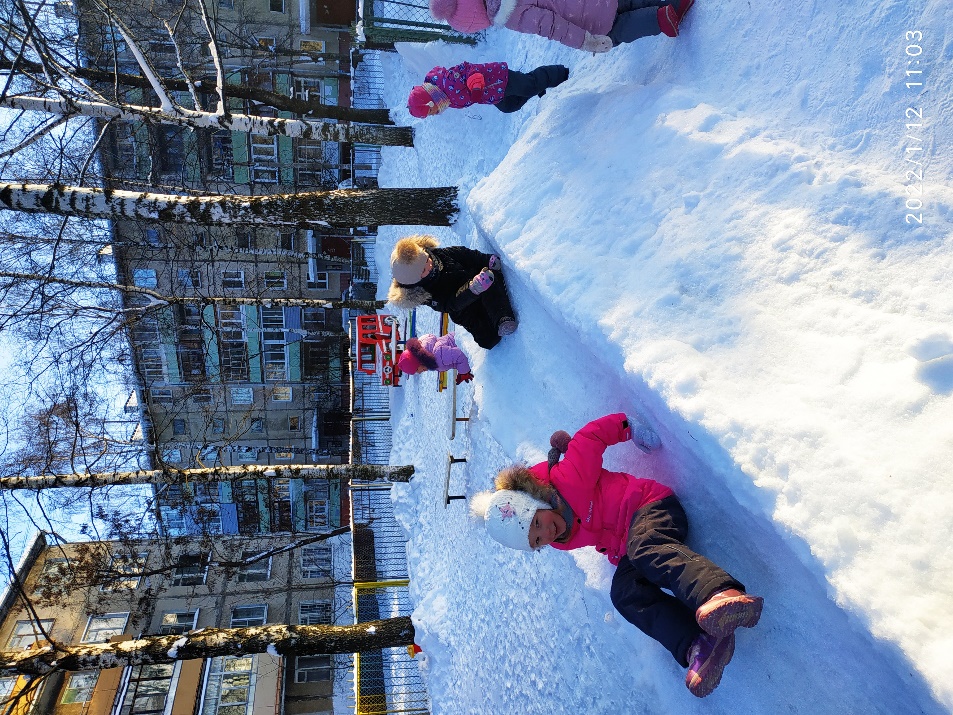 Ежедневно проводились «минутки безопасности»   в ходе которых напоминалось детям о необходимости соблюдения Правил дорожной безопасности  в зимнее время, использования светоотражающих элементов на верхней одежде ( воспитанники самостоятельно придумали и нарисовали светоотражающий элемент). Активными участниками акций «Яркие ловушки», «Пристегни самое дорогое». «Я яркий! А ты?», «Виртуальное обращение к водителям « Внимание,  Дети!»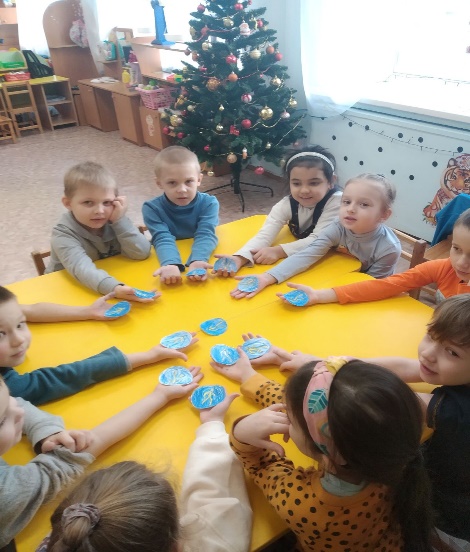 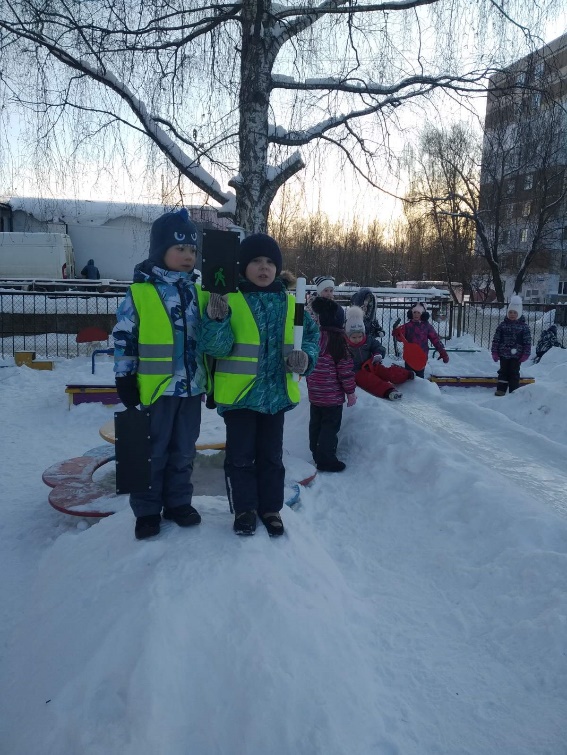 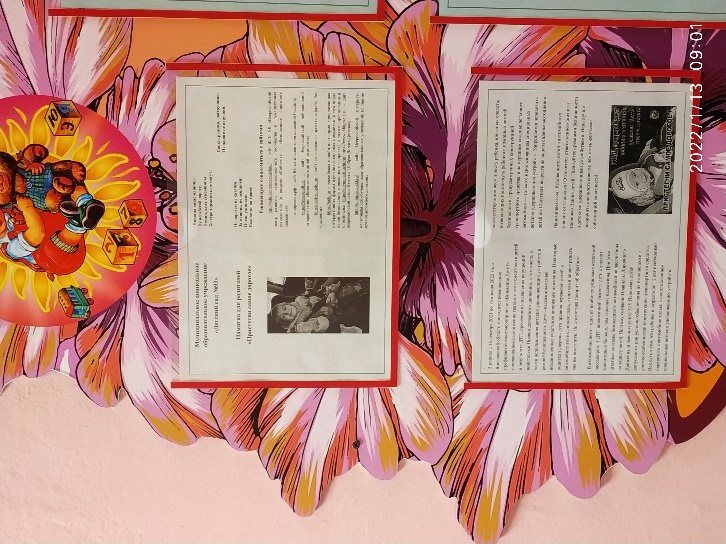 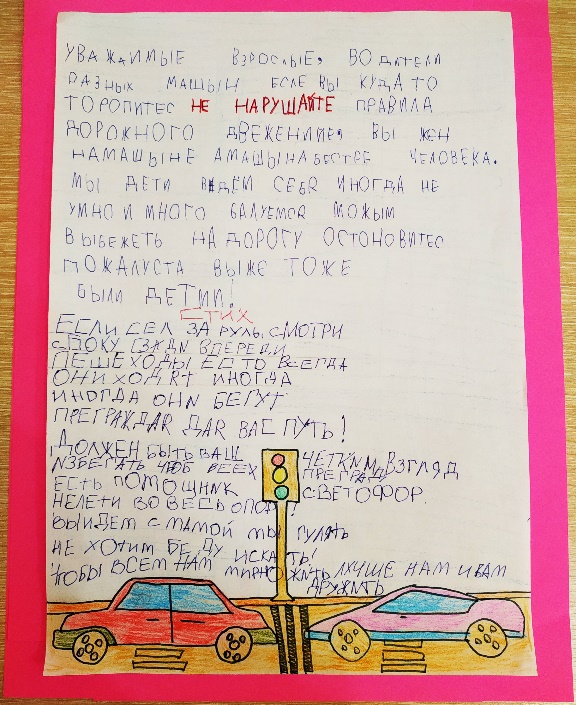 Для родителей были оформлены       визуальные ряды «Дорога зимой», выданы памятки «Пристегни самое дорогое!», проведены родительские собрания, где освещались вопросы  «Как перевозить детей», « Для чего нужны светоотражающие элементы на одежде»,  « Безопасный маршрут в сад».даны ссылки, на сайт Госавтоинспекции https://гибдд.рф/about/social/children-safetyи федерального проекта «Безопасность дорожного движения»: http://www.fcp-pbdd.ru/for_parents,  с разъяснением возможных правовых последствий в случае неисполнения родительских обязанностей.